BIURO PODRÓŻY PIELGRZYMKOWO –TURYSTYCZNE PIOTR-TRAVEL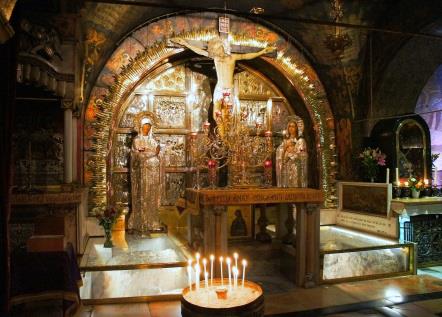 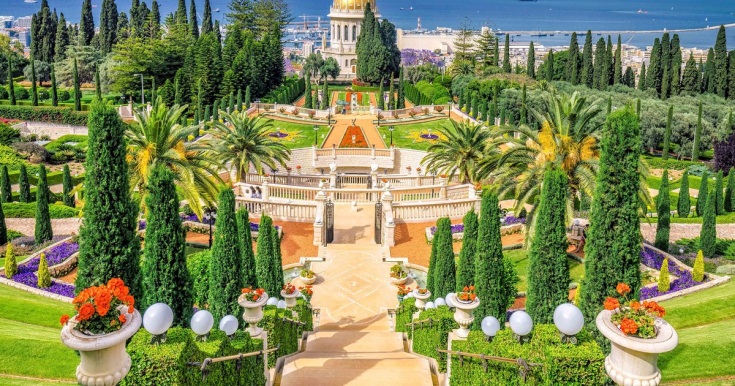 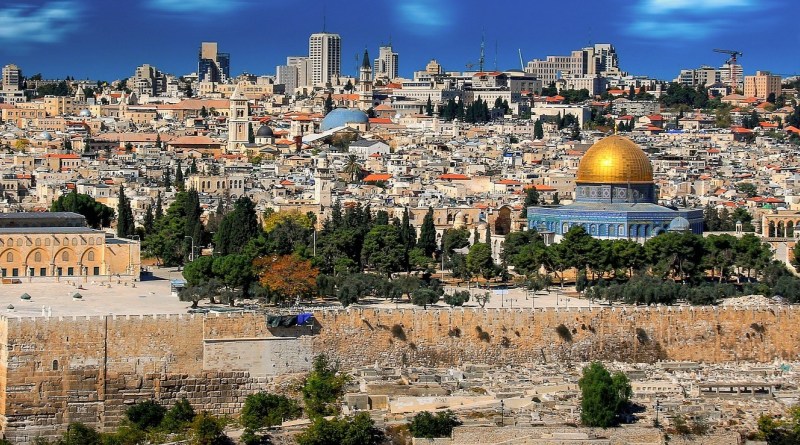 1 DZIEŃ (25.02): PODRÓŻ DO ZIEMI ŚWIĘTEJ: Zbiórka w hali odlotów Międzynarodowego Portu Lotniczego w Warszawie. Odprawa i odlot do Tel -Avivu. Po wylądowaniu i spotkaniu z przewodnikiem przejazd na nocleg. 2 DZIEŃ (26.02): JAFO– CEZAREA - HAJFAŚniadanie. Przejazd do miejscowości  Jafo - Spacer po Starym Mieście. W kolejności zwiedzanie Cezarei Nadmorskiej: zwiedzanie ruin rzymskiego akweduktu. Następnie przejazd do Hajfy: kościół Stella Maris, klasztor Karmelitański, panorama na ogrody Bahajskie i zatokę Hajfa. Przejazd do hotelu w Nazarecie. Obiadokolacja i nocleg.3 DZIEŃ (27.02): STUDNIA JAKUBOWA  – GÓRA  TABOR - KANA - NAZARETŚniadanie. Przejazd do Nablus, gdzie zobaczymy kamienną studnię Jakuba znaną z ewangelicznej opowieści o Jezusie i Samarytance, z której i Ty możesz się napić wody. Wjazd taksówkami wieloosobowymi (tzw szerut taxi) na górę Tabor.  Następnie przejazd do Kany Galilejskiej, gdzie Jezus przemienił wodę w wino: dla chętnych możliwość odnowienia przyrzeczeń małżeńskich oraz zakupu wina. Zwiedzanie Nazaretu: Bazylika Zwiastowania i dom św. Józefa, gdzie mieszkała Święta Rodzina. Obiadokolacja i nocleg w Nazarecie.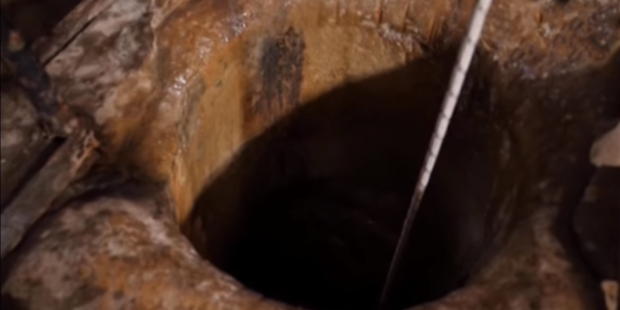 4 DZIEŃ (28.02): G. BŁOGOSŁAWIEŃSTW – TABHA - KAFARNAUM  Śniadanie. Przejazd dookoła Jeziora Galilejskiego: Góra Błogosławieństw, Tabha - miejsce cudownego rozmnożenia ryb i chleba oraz miejsce prymatu Piotra, Kafarnaum: Dom Piotra i stara synagoga, rejs po Jeziorze Galilejskim z modlitwą i  śpiewem. Przejazd do Betlejem. Obiadokolacja. 5 DZIEŃ (29.02): JEROZOLIMA: G. OLIWNA – G. SYJON 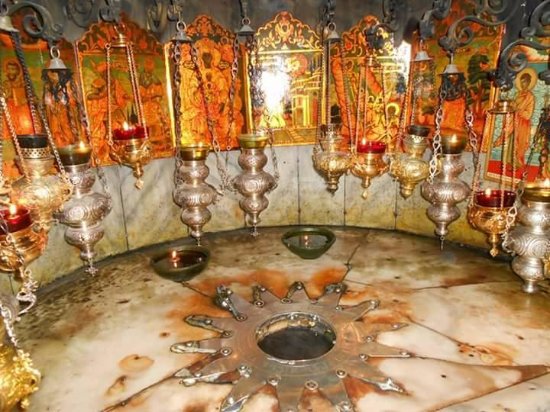 Śniadanie. Wyjazd autokarem na Górę Oliwną – panoramiczny widok na Wzgórze Świątynne oraz mury Starego Miasta. Następnie zwiedzanie kościoła Pater Noster - Ojcze Nasz, Kościół Dominus Flevit (Pan zapłakał), Ogród Oliwny – Getsemani i Bazylika Męki Pańskiej, kościół grobu Maryi. Góra Syjon – Bazylika Zaśnięcia Najświętszej Maryi Panny, Wieczernik oraz grób króla Dawida. Kościół In Galicantu. Obiadokolacja i nocleg w Betlejem. 6 DZIEŃ (01.03): BETLEJEM – AIN KAREM Śniadanie. Zwiedzanie Betlejem - Bazylika Narodzenia Pana Jezusa. Kościół ten powstał w miejscu narodzenia Jezusa i jest najstarszym czynnym kościołem na świecie, Grota Mleczna, Grota św. Hieronima w kościele św. Katarzyny, Pole Pasterzy - gdzie aniołowie obwieścili pasterzom narodzenie Chrystusa. Przejazd do Ain Karem (kościół Nawiedzenia św. Elżbiety i Narodzenia św. Jana Chrzciciela). Obiadokolacja i nocleg w Betlejem. 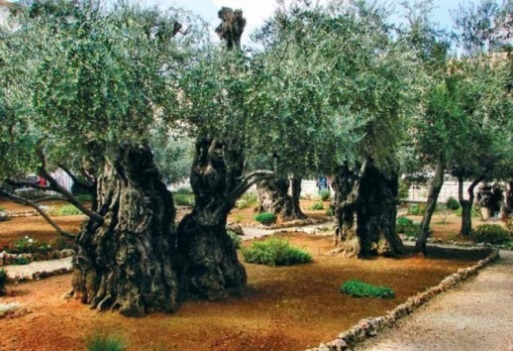 7 DZIEŃ (02.03): WADI QELT- JERYCHO – MORZE MARTWE – QUMRAN – KACAR EL JAHUD - BETANIAŚniadanie. Przejazd do kanionu Wadi Qelt (panorama), Jerycho (najstarsze miasto świata) - krótki postój pod Qarantal - Góra Kuszenia Jezusa oraz zdjęcia pod drzewem Sykomora. Plażowanie i kąpiel w Morzu Martwym na prywatnej plaży (największa depresja na świecie – 417 m ppm) a następnie Qumran – panorama na groty, gdzie znaleziono słynne zwoje Pisma Świętego. Wizyta nad Jordanem w prawdziwym miejscu chrztu Chrystusa – Kacar El Jahud. Następnie Betania: kościół i grobowiec Łazarza. Obiadokolacja i nocleg w Betlejem.8 DZIEŃ (03.03): JEROZOLIMA: DROGA KRZYŻOWAŚniadanie. Wyjazd do Jerozolimy. Przejście przez bramę Św. Szczepana, Kościół św. Anny i sadzawka Betesda, Droga Krzyżowa (nabożeństwo) od miejsca skazania Jezusa - Via Dolorosa - do Golgoty i Bazyliki Grobu Pańskiego. Czas na osobistą modlitwę. Zwiedzanie Kotel Maarawi (Ściana Płaczu).  Obiadokolacja i nocleg w Betlejem. 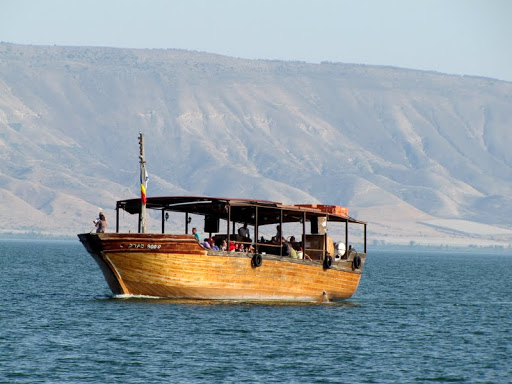 9 DZIEŃ (04.03): JEROZOLIMA - TEL AVIV – WARSZAWA Śniadanie. Przejazd na lotnisko Ben Gurion do Tel Awiwu - skąd odlecimy samolotem do Warszawy.Organizator zastrzega sobie prawo wprowadzenia zmian w programie w przypadku zaistnienia sytuacji od organizatora niezależnych. Szczegóły ustala pilot w porozumieniu z kierownikiem grupy.ŚWIADCZENIA: przelot samolotem Warszawa-Tel –Aviv, przejazdy autokarem klimatyzowanym, 2 noclegi w Nazarecie, 5 noclegów na Betlejem,  8 śniadań i 7 obiadokolacji, zwiedzanie zgodnie z programem (kolejność może ulec zmianie), opieka przewodnika, ubezpieczenie: KL: 30 tys. Euro /koszty leczenia za granicą/ i NNW /3 tys. Euro. od nieszczęśliwych wypadków/, BAGAŻ: 400 Euro.NIE WLICZONO W CENĘ: przewodników, bilety wstępów, wjazd na Górę Tabor, płynięcie statkiem po jeziorze i innych kosztów realizacji programu  -  60 USDPo zapisaniu się na listę należy wpłacić 500 ZłUSD regulujemy w Ziemi Św. u pilota grupy.Informacje i zapisy: 21-560 MIĘDZYRZEC PODLASKI UL. BRZESKA 23Tel./fax:  083/371-68-31 kom. 600 301 704 (9:00-17:00) kom. 604 464 877 (8:00-21:00)E mail:  biuro@piotrtravel.pl      www.piotrtravel.plNr konta:  P.H.U.”PIOTREX” Eksport-Import Piotr Łosicki ul. Brzeska 23, 21-560 Międzyrzec Podl.PKO BP:  41 1020 1260 0000 0202 0053 9171